CURRICULUM VITAE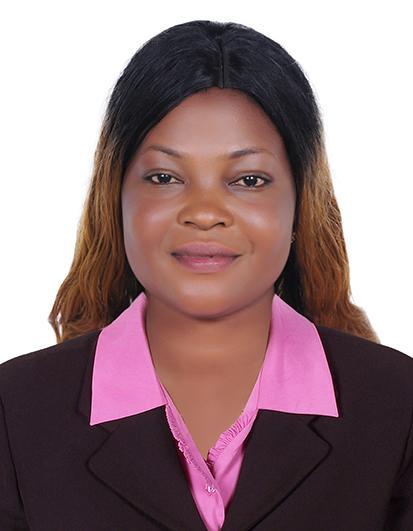 FOLASHADE DUBAI, U.A.EVISA: Visit VisaNATIONALITY: NigerianLANGUAGE: EnglishEMAIL: folashade-394577@gulfjobseeker.com Bank teller with over 4+ years of experience maintaining cash drawer, handling customer transactions, cross-selling bank products, and keeping customers happy by providing professional, efficient service Customer service expert, often being tasked to deal with tricky clients both in person and over the phone Capable of using quicken &other forms of banking software, proficient with the Microsoft office suites, and excel.Won customer service of the year award in 2016 at my BOA branchAbility to type 80 WPMData entry skills problem solving adaptability collaborationExcellent mental math ledger balancing cash handlingLoyal and dedicated employee with an excellent work record. Enthusiastic, Knowledgeable, hardworking and eager to meet challenges Responsible, dependable and open to new ideasEasy adapting to new cultures and able to work in a multicultural environment Energetic, positive attitudeProblem solving skillsMulti-tasking skillUp-sellingMicro-soft office proficiency Fluent in English NIGERIA										2015/2017Cashier Greet customers when entering or leaving the storeMaintain clean and tidy checkout areasTrack transactions on balance sheets and report any discrepancies Handling petty cash and verifying expense.Maintains accounting ledgers by verifying and posting account transactions.Balance automated tellers machine, teller cash dispensers and recyclers frequently eclipsing $125,000Process on average 20+ customer transactions per hour during peak periodHandled cash transaction in excess of $20,000 a dayConnected customers with investment bankers when requested Resolve customer complaints, guide them and provide relevant informationAnswer Customers questions, and provide information on procedures or policies.Receive payment by cash, check, credit cards, vouchers, or automatic debits.LAGOS, NIGERIA								2017/2019Cashier Handle merchandise returns and exchanges Managing transactions with customers using cash registersScanning goods and ensuring pricing is accurateIssue receipts, refunds, change or ticketsRedeem stamps and couponsResolve customers complaints, guide them and provide relevant informationManage transactions with customers using cash registersCollect payments whether in cash or credit Offer customers carry-out service at the completion of transactions.Compute and record totals of transactions.Cash checks for customersIssue receipts, refunds, credits, or change due to customers.Keeping track of all payments and expenditures, purchase orders, invoices, accounts statements.Count money in cash drawers at the beginning of shifts to ensure that amounts are correct and that there is adequate change.National Open University of Nigeria	(Bsc Accounting)Igbajo Private Polytechnic, Igbajo 		(National Diploma) Accounting